Zajęcia w domu 18.05.2020 r.Spotkanie z  Świętym  Janem  Pawłem II"Dziecko jest źródłem nadziei. Mówi ono rodzicom o celu ich życia, reprezentuje owoc ich miłości. Pozwala również myśleć o przyszłości".                                                                                                         Castel Gandolfo, 1979r.                                  Tak bardzo kochał dzieci…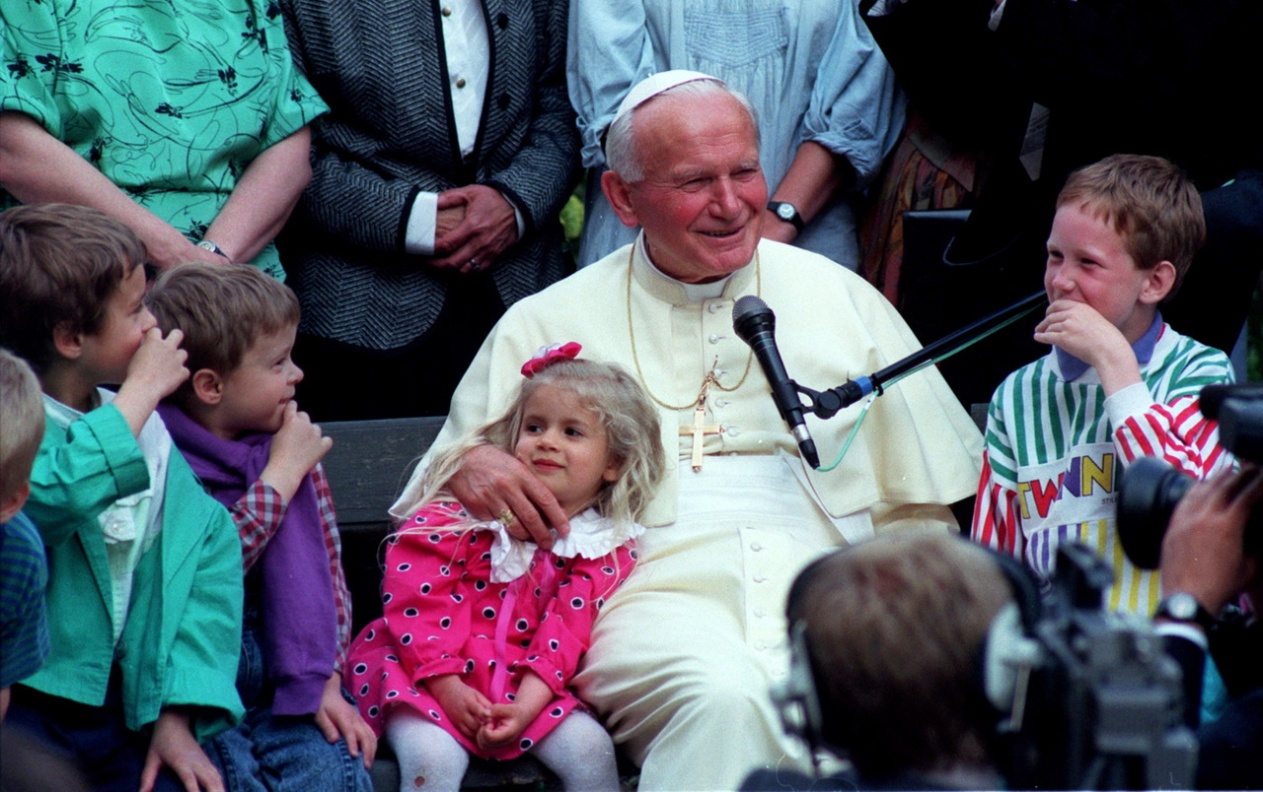 1.FILM DO OBEJRZENIA  link  - https://www.youtube.com/watch?v=kpa5ZxPlhy0   Dzieci obejrzą film, a rodzice swoimi słowami opowiedzą kim był Jan Paweł  II – refleksja i      wspomnienia w tym  trudnym czasie napełnią nas wszystkich wiarą i nadzieją.2. Wykonanie pracy plastycznej na temat  „JAN PAWEŁ II w oczach dziecka”    technika pracy dowolna – rysowanie kredkami, malowanie farbami, wycinanka z papieru      wg pomysłu dziecka. 3. Na zakończenie spotkania z Janem Pawłem  II   zaśpiewajmy wspólnie                  „Barka”  link  https://www.youtube.com/watch?v=Kz7DsHyvGy0                                   Dzisiaj bardzo krótko - awaria  systemu komputerowego                                                                          Przepraszam i  pozdrawiam serdecznie - do jutra 